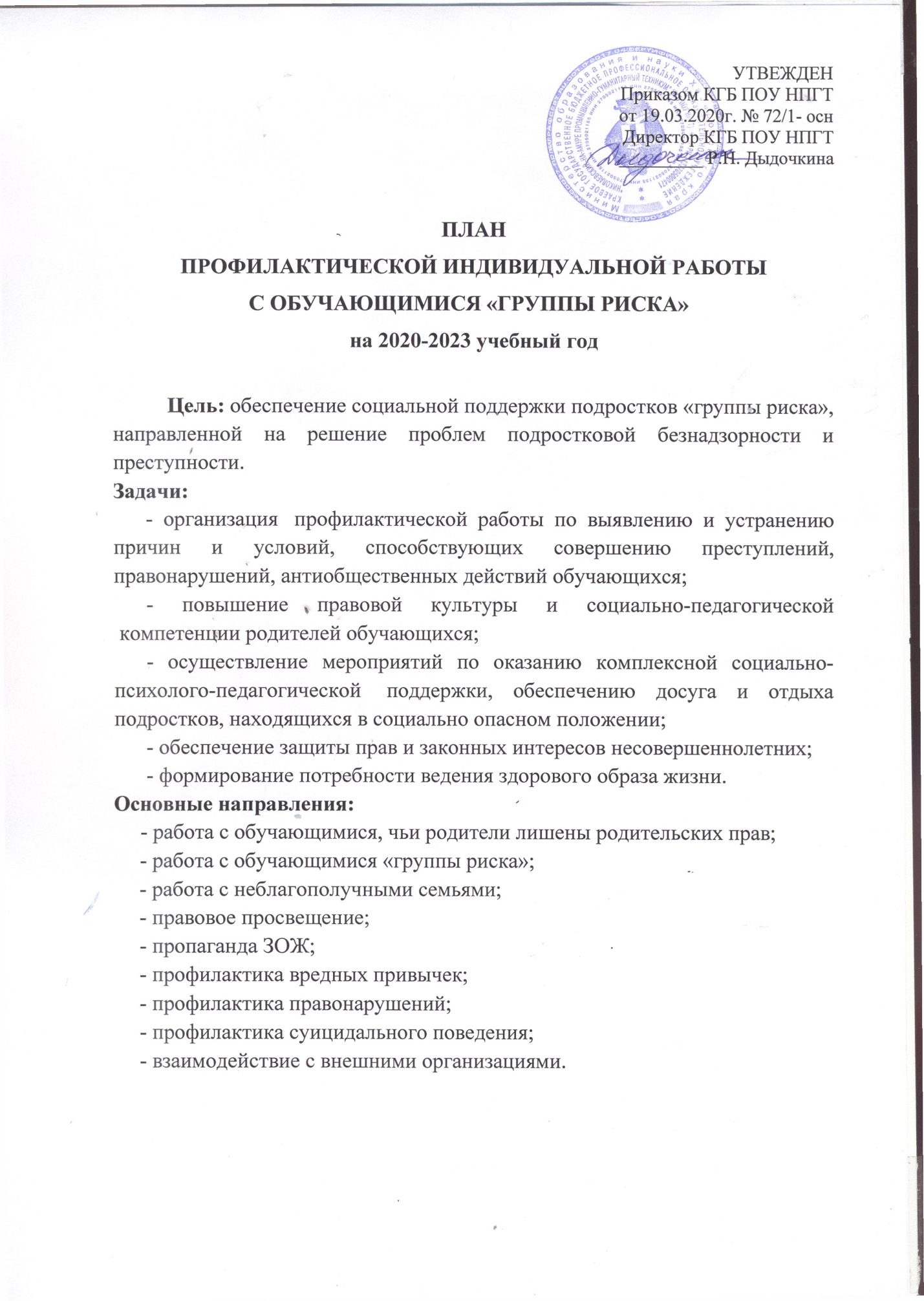 План работы по профилактике асоциальных явлений в молодежной средеЗаместитель директора поучебно-воспитательной работе	__________________________________А.Г. АнисимоваСоциальный педагог		__________________________________А.Н. Малик№МероприятияСрокиОтветственные1Диагностика и анализДиагностика и анализДиагностика и анализ1.1Корректировка базы данных об обучающихся «группы риска» с учетом нового набораСентябрь, декабрь, март, июньСоциальные педагоги1.2Анализ занятости обучающихся, состоящих на учетах в техникуме и ОПДН, в свободное от учебы время.Октябрь, январь, мартЗам. директорапо УВР, социальные педагоги1.3Диагностика характерных поведенческих особенностей обучающихся.НоябрьСоциальныепедагоги1.4Диагностика суицидального риска у обучающихся.Январь - февральСоциальныепедагоги2Организационная и консультационная деятельностьОрганизационная и консультационная деятельностьОрганизационная и консультационная деятельность2.1Разработка индивидуальных программ социального и психолого-педагогического сопровождения обучающихся «группы риска».Сентябрь, далее – в течение годаСоциальныепедагоги2.2Организация досуга обучающихся «группы риска»: привлечение к участию в мероприятиях техникума различной направленности, вовлечение в объединения дополнительного образования.СентябрьСоциальныепедагоги мастера п/о, кураторы, воспитатели2.3Обеспечение каникулярной занятости обучающихся из неблагополучных семей, и состоящих на профилактических учетах.Декабрь, май, июньСоциальныепедагоги2.4Проведение индивидуальной профилактической работы с обучающимися, состоящими на учете в техникуме и ОПДН, находящимися в социально опасном положении.В течение годаСоциальныепедагогимастера п/о, кураторы2.5Участие в деятельности Совета профилактики правонарушений и преступлений обучающихся, ведение протоколов заседаний.В течение годаСоциальныепедагоги2.6Контроль посещаемости учебных занятий, успеваемости, занятости во внеучебное время обучающихся, состоящих на учете в техникуме и ОПДН.В течение годаСоциальныепедагоги мастера п/о, кураторы2.7Проведение выездных рейдов для обследования условий проживания обучающихся «группы риска», выяснения причин пропусков учебных занятий.В течение годаСоциальныепедагоги, мастера п/о, кураторы2.8Участие в выездных рейдах в общежития техникума.1 раз в месяцСоциальныепедагоги 2.9Индивидуальные беседы с мастерами производственного обучения и кураторами учебных групп по вопросам профилактики правонарушений и обучающихся.В течение годаСоциальныепедагоги2.10Индивидуальное консультирование обучающихся по разъяснению их прав и социальных гарантий.В течение годаСоциальныепедагоги 2.11Индивидуальные и групповые консультации мастеров производственного обучения и кураторов учебных групп по вопросам социального сопровождения.В течение годаСоциальныепедагоги.2.12Участие в качестве представителя техникума в заседаниях комиссии по делам несовершеннолетних и защите их прав при администрации Николаевского муниципального района и заседаниях городского суда.В течение годаСоциальныепедагоги3Профилактическая работа с обучающимисяПрофилактическая работа с обучающимисяПрофилактическая работа с обучающимисяПравовое воспитаниеПравовое воспитаниеПравовое воспитание3.1Правовой навигатор на тему «Социальные нормы и асоциальное поведение».СентябрьСоциальныепедагоги,инспектор ПДН ОУУП и ПНД ОМВД России3.2Оформление уголка правовых знаний «Знай и соблюдай!».Октябрь Социальныепедагоги3.3Тематические мероприятия в рамках проведения Недели правовой помощи.НоябрьСоциальныепедагоги 3.4Викторина «Уроки Фемиды».ДекабрьСоциальныепедагоги,инспектор ПДН ОУУП и ПНД ОМВД России3.5Дискуссия «От безответственности до преступления один шаг».ФевральСоциальныепедагогиПрофилактика наркомании, токсикомании, алкоголизма и табакокуренияПрофилактика наркомании, токсикомании, алкоголизма и табакокуренияПрофилактика наркомании, токсикомании, алкоголизма и табакокурения3.6Онлайн-анкетирование обучающихся на предмет раннего выявления потребления наркотических средств и психотропных веществОктябрьСоциальныепедагоги3.7Тестирование обучающихся на предмет выявления потребления наркотических средств ОктябрьСоциальныепедагоги, члены антинаркотической комиссии района3.8Акция «СТОП ВИЧ/СПИД»Ноябрь Социальныепедагоги3.9Проведение информационного занятия «Профилактика заболеваний органов дыхания. Как отказаться от сигареты?».Ноябрь Социальныепедагоги3.10Информационная беседа «Красные тюльпаны надежды».Декабрь Социальныепедагоги, старшая медсестраКГБУЗ ЦРБ3.11Беседа «Ответственность за деяния, связанные с оборотом наркотиков».ДекабрьСоциальныепедагоги, инспектор ПДН ОУУП и ПНД ОМВД России3.12Встреча с врачом-наркологом «Правда и ложь об алкоголе».Январь Социальныепедагоги3.13Акция «Скажи, где торгуют смертью»Апрель Социальныепедагоги3.14Оформление информационного стенда «Игла массового поражения.Март Социальныепедагоги3.15Викторина «Что я знаю о СПИДе?».Май Социальныепедагоги3.16Акция «Нет табачному дыму!».МайСоциальныепедагоги3.17Беседа «Скажи наркотикам НЕТ!»Июнь СоциальныепедагогиПредупреждение вовлечения в экстремистские группировкиПредупреждение вовлечения в экстремистские группировкиПредупреждение вовлечения в экстремистские группировки3.18Беседа «Мы против насилия и экстремизмаСентябрь Социальныепедагоги3.19Беседа-тренинг «Профилактика и разрешение конфликтовОктябрьСоциальныепедагоги3.20Дискуссия на тему «Терроризм - зло против человечестваЯнварь Социальныепедагоги3.21Выпуск листовок «Разные, но равные».Февраль Социальныепедагоги3.22Политзанятие «Земля без войны». Март Социальныепедагоги3.23Профилактическая беседа «Учимся жить в многоликом мире.Апрель Социальныепедагоги3.24Беседа-диспут «Значение выбора в жизни человека».Июнь Социальныепедагоги